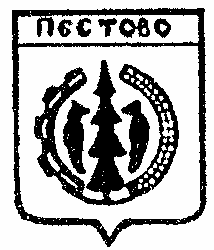 Российская ФедерацияНовгородская  областьПестовский  районАДМИНИСТРАЦИЯ УСТЮЦКОГО СЕЛЬСКОГО ПОСЕЛЕНИЯПОСТАНОВЛЕНИЕот  29.07.2022  № 51д. УстюцкоеО внесении изменений в Положение об оплате труда и материальном стимулировании водителей Администрации Устюцкогосельского поселенияВ соответствии с Федеральным законом от 6 октября 2003года №131-ФЗ «Об общих принципах организации местного самоуправления в Российской Федерации», Трудовым Кодексом Российской Федерации, на основании областного закона от 07.07.2022  №151-ОЗ «Об областном бюджете на 2022 год и плановый период 2023-2024 годов», Уставом Устюцкого сельского поселения ПОСТАНОВЛЯЮ:		1.Внести изменения в Приложение 1 Положения об оплате труда и материальном стимулировании водителей Администрации Устюцкого сельского поселения, утвержденного Постановление Администрации Устюцкого сельского поселения от 03.11.2017 №51, изложив в прилагаемой редакции.          2. Настоящее постановление распространяется на правоотношения, возникшие с 1 июля  2022 года.          3. Признать утратившим силу Постановление Администрации Устюцкого сельского поселения         от  11.10.2019  № 76 «О внесении изменений в Положение об оплате труда и материальном  стимулировании водителей Администрации Устюцкого сельского поселения».	4. Опубликовать  постановление в муниципальной газете «Информационный вестник Устюцкого сельского поселения».И.О.Главы сельского поселения  				Н.А.Исакова		Приложение 1Должностной оклад водителя Администрации сельского поселения№ п/пНаименование должностиДолжностной оклад в месяц (руб.)1Водитель3220